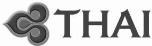 Consignment Security Declaration เอกสารรบัรองการรกัษาความปลอดภยัสนิคา้หรือไปรษณียภณัฑ์หมายเหต ุ: ผใู้ดปลอมเอกสาร เตมิ หรือตดัทอนขอ้ความ ประทบัตราปลอม ลงลายมอืชอื่ปลอม หรือรบัรองเอกสารอนัเป็นเท็จตอ้งถกูด าเนินคดตีาม กฎหมาย (Whoever fabricate a false document, or adds to, takes from or otherwise alters a genuine document by any means whatever, or puts a false seal or signature to a document or make the certification of false document shall be punished according to law.TG Cargo/AVSEC F008/01June20221. Regulation Entity Category (KC, RA or AO) (ประเภท หน่วยงาน)1. Regulation Entity Category (KC, RA or AO) (ประเภท หน่วยงาน)1. Regulation Entity Category (KC, RA or AO) (ประเภท หน่วยงาน)1. Regulation Entity Category (KC, RA or AO) (ประเภท หน่วยงาน)2.  Unique Consignment Identifier (เลขทใี่บก ากบสนิคา้ทาง อากาศ)2.  Unique Consignment Identifier (เลขทใี่บก ากบสนิคา้ทาง อากาศ)2.  Unique Consignment Identifier (เลขทใี่บก ากบสนิคา้ทาง อากาศ)2.  Unique Consignment Identifier (เลขทใี่บก ากบสนิคา้ทาง อากาศ)3. Contents of Consignment (รายละเอยีดสนิคา้)☐ Consolidation 3. Contents of Consignment (รายละเอยีดสนิคา้)☐ Consolidation 3. Contents of Consignment (รายละเอยีดสนิคา้)☐ Consolidation 3. Contents of Consignment (รายละเอยีดสนิคา้)☐ Consolidation 3. Contents of Consignment (รายละเอยีดสนิคา้)☐ Consolidation 3. Contents of Consignment (รายละเอยีดสนิคา้)☐ Consolidation 3. Contents of Consignment (รายละเอยีดสนิคา้)☐ Consolidation 3. Contents of Consignment (รายละเอยีดสนิคา้)☐ Consolidation 4. Origin (ตน้ทาง)4. Origin (ตน้ทาง)5. Destination (ปลายทาง)5. Destination (ปลายทาง)5. Destination (ปลายทาง)5. Destination (ปลายทาง)6. Transfer/Transit point (if Know) จุดแวะหรือผา่น (ในกรณีทที่ราบ)6. Transfer/Transit point (if Know) จุดแวะหรือผา่น (ในกรณีทที่ราบ)7. Security Status (สถานภาพ การรกัษาความ ปลอดภยั)☐PAX aircraft (SPX)☐Cargo aircraft only (SCO)☐PAX or Cargo aircraft only, in accordance with high risk requirement (SHR)Reasons for issuing the Security Status (เหตผุล)Reasons for issuing the Security Status (เหตผุล)Reasons for issuing the Security Status (เหตผุล)Reasons for issuing the Security Status (เหตผุล)Reasons for issuing the Security Status (เหตผุล)Reasons for issuing the Security Status (เหตผุล)Reasons for issuing the Security Status (เหตผุล)7. Security Status (สถานภาพ การรกัษาความ ปลอดภยั)☐PAX aircraft (SPX)☐Cargo aircraft only (SCO)☐PAX or Cargo aircraft only, in accordance with high risk requirement (SHR)8. Received from (ไดร้บจากั ตวัแทน/สายการบนิ)☐ ID Persons No.☐RA                              ☐PRA                             ☐KC                              ☐Unknown Cargo☐Other                            8. Received from (ไดร้บจากั ตวัแทน/สายการบนิ)☐ ID Persons No.☐RA                              ☐PRA                             ☐KC                              ☐Unknown Cargo☐Other                            9. Screening Method (วธ ิีีการ ตรวจสอบ)☐XRY/X-ray Machine☐PHS/Hand Search☐VCK/Visual Check☐ETD☐Accepted from KC9. Screening Method (วธ ิีีการ ตรวจสอบ)☐XRY/X-ray Machine☐PHS/Hand Search☐VCK/Visual Check☐ETD☐Accepted from KC9. Screening Method (วธ ิีีการ ตรวจสอบ)☐XRY/X-ray Machine☐PHS/Hand Search☐VCK/Visual Check☐ETD☐Accepted from KC9. Screening Method (วธ ิีีการ ตรวจสอบ)☐XRY/X-ray Machine☐PHS/Hand Search☐VCK/Visual Check☐ETD☐Accepted from KC10. Grounds for Exemption, if applicable (การไดร้บการยกเวน้ั การ ตรวจคน้, ถา้มี)11. Other Screening Method(s)  วธ ิก ีารตรวจคน้อืน่ๆ (ถา้มี)11. Other Screening Method(s)  วธ ิก ีารตรวจคน้อืน่ๆ (ถา้มี)11. Other Screening Method(s)  วธ ิก ีารตรวจคน้อืน่ๆ (ถา้มี)11. Other Screening Method(s)  วธ ิก ีารตรวจคน้อืน่ๆ (ถา้มี)11. Other Screening Method(s)  วธ ิก ีารตรวจคน้อืน่ๆ (ถา้มี)11. Other Screening Method(s)  วธ ิก ีารตรวจคน้อืน่ๆ (ถา้มี)11. Other Screening Method(s)  วธ ิก ีารตรวจคน้อืน่ๆ (ถา้มี)11. Other Screening Method(s)  วธ ิก ีารตรวจคน้อืน่ๆ (ถา้มี)12. Security Status Issued by (ผอู้อกสถานภาพดา้นการรกัษาความปลอดภย ั) Certified Cargo and Mail Screener’s name and card number (ชอื่และรหสั พนกังานตรวจคน้สนิคา้ และไปรษณียภณัฑ์)Signature (ลงนาม) ………………………………………………………………………………………………..12. Security Status Issued by (ผอู้อกสถานภาพดา้นการรกัษาความปลอดภย ั) Certified Cargo and Mail Screener’s name and card number (ชอื่และรหสั พนกังานตรวจคน้สนิคา้ และไปรษณียภณัฑ์)Signature (ลงนาม) ………………………………………………………………………………………………..12. Security Status Issued by (ผอู้อกสถานภาพดา้นการรกัษาความปลอดภย ั) Certified Cargo and Mail Screener’s name and card number (ชอื่และรหสั พนกังานตรวจคน้สนิคา้ และไปรษณียภณัฑ์)Signature (ลงนาม) ………………………………………………………………………………………………..12. Security Status Issued by (ผอู้อกสถานภาพดา้นการรกัษาความปลอดภย ั) Certified Cargo and Mail Screener’s name and card number (ชอื่และรหสั พนกังานตรวจคน้สนิคา้ และไปรษณียภณัฑ์)Signature (ลงนาม) ………………………………………………………………………………………………..12. Security Status Issued by (ผอู้อกสถานภาพดา้นการรกัษาความปลอดภย ั) Certified Cargo and Mail Screener’s name and card number (ชอื่และรหสั พนกังานตรวจคน้สนิคา้ และไปรษณียภณัฑ์)Signature (ลงนาม) ………………………………………………………………………………………………..13. Security Status Issued on  วนั/เดอืน/ปี และเวลาท ี่บนัทกึ(Date)                                      (Time)                                     13. Security Status Issued on  วนั/เดอืน/ปี และเวลาท ี่บนัทกึ(Date)                                      (Time)                                     13. Security Status Issued on  วนั/เดอืน/ปี และเวลาท ี่บนัทกึ(Date)                                      (Time)                                     14. Regulated Entity Category (KC, RA or AO) and identifier / (of any regulated party who has accepted the security status given to a consignment by another regulated party) (ประเภทของหน่วยงานทยี่อมรบัการตรวจรกัษาความปลอดภย ัสนิคา้และ ไปรษณียภณัฑ์)14. Regulated Entity Category (KC, RA or AO) and identifier / (of any regulated party who has accepted the security status given to a consignment by another regulated party) (ประเภทของหน่วยงานทยี่อมรบัการตรวจรกัษาความปลอดภย ัสนิคา้และ ไปรษณียภณัฑ์)14. Regulated Entity Category (KC, RA or AO) and identifier / (of any regulated party who has accepted the security status given to a consignment by another regulated party) (ประเภทของหน่วยงานทยี่อมรบัการตรวจรกัษาความปลอดภย ัสนิคา้และ ไปรษณียภณัฑ์)14. Regulated Entity Category (KC, RA or AO) and identifier / (of any regulated party who has accepted the security status given to a consignment by another regulated party) (ประเภทของหน่วยงานทยี่อมรบัการตรวจรกัษาความปลอดภย ัสนิคา้และ ไปรษณียภณัฑ์)14. Regulated Entity Category (KC, RA or AO) and identifier / (of any regulated party who has accepted the security status given to a consignment by another regulated party) (ประเภทของหน่วยงานทยี่อมรบัการตรวจรกัษาความปลอดภย ัสนิคา้และ ไปรษณียภณัฑ์)14. Regulated Entity Category (KC, RA or AO) and identifier / (of any regulated party who has accepted the security status given to a consignment by another regulated party) (ประเภทของหน่วยงานทยี่อมรบัการตรวจรกัษาความปลอดภย ัสนิคา้และ ไปรษณียภณัฑ์)14. Regulated Entity Category (KC, RA or AO) and identifier / (of any regulated party who has accepted the security status given to a consignment by another regulated party) (ประเภทของหน่วยงานทยี่อมรบัการตรวจรกัษาความปลอดภย ัสนิคา้และ ไปรษณียภณัฑ์)14. Regulated Entity Category (KC, RA or AO) and identifier / (of any regulated party who has accepted the security status given to a consignment by another regulated party) (ประเภทของหน่วยงานทยี่อมรบัการตรวจรกัษาความปลอดภย ัสนิคา้และ ไปรษณียภณัฑ์)15. Additional Security Information (ขอ้มลูเพมิ่เตมิดา้นการรกัษาความปลอดภยั)15. Additional Security Information (ขอ้มลูเพมิ่เตมิดา้นการรกัษาความปลอดภยั)15. Additional Security Information (ขอ้มลูเพมิ่เตมิดา้นการรกัษาความปลอดภยั)15. Additional Security Information (ขอ้มลูเพมิ่เตมิดา้นการรกัษาความปลอดภยั)15. Additional Security Information (ขอ้มลูเพมิ่เตมิดา้นการรกัษาความปลอดภยั)15. Additional Security Information (ขอ้มลูเพมิ่เตมิดา้นการรกัษาความปลอดภยั)15. Additional Security Information (ขอ้มลูเพมิ่เตมิดา้นการรกัษาความปลอดภยั)15. Additional Security Information (ขอ้มลูเพมิ่เตมิดา้นการรกัษาความปลอดภยั)